СОСТАВ ОБНОВЛЕНИЙ РИС ЗАКУПКИ ПК ОТ 25.06.2020 г.Подсистема «Планирование»В карточке лота реализован новый блок «Объекты адресного перечня». Блок необходимо заполнять при внесении позиции в план-график, если планируется осуществление закупки в рамках адресной инвестиционной программы. Более подробно изменения описаны в п. 5.2.5 инструкции по подсистеме «Планирование» от 25.06.2020 г. В карточку лота внесены следующие изменения:Блок «Условия закупки»: Поле «Предусмотрена возможность изменения количества товара/объема работ/услуг на 10% в ходе исполнения контракта» переименовано в «Предусмотрена возможность изменения количества товара/объема работ/услуг в соответствии с п.п. Б п.1 ч. 1 ст.95 44-ФЗ»;Добавлено поле «Предусмотрена возможность изменения объема и видов работ в соответствии с п.п. В п.1 ч. 1 ст.95 44-ФЗ»;Добавлено поле «Допускается использование эквивалента»;Добавлено поле «Установлено требование в соответствии с ПП РФ от 15.05.2017 № 570»;Добавлено поле «Поставка в пользу третьих лиц».Заполнение полей необходимо для корректного формирования информационной карты и проекта контракта. Более подробно изменения описаны в п. 5.11.2.13 инструкции по подсистеме «Планирование» от 25.06.2020 г. Блок «Обеспечение исполнения контракта»: Добавлено поле «Осуществляется казначейское сопровождение контракта».Более подробно изменения описаны в п. 5.11.2.7 инструкции по подсистеме «Планирование» от 25.06.2020 г. Блок «Обеспечение гарантийных обязательств»:Поле «Порядок внесения гарантийных обязательств» переименовано в «Порядок внесения обеспечения гарантийных обязательств».В блоке «Содержание закупки» поле «Контракт на проведение работ по строительству, реконструкции, кап. ремонту, сносу объекта кап. строительства» доступно для заполнения для лотов со способом определения поставщика «открытый конкурс в электронной форме» и «конкурс с ограниченным участием в электронной форме» (ранее было доступно только для лотов со способом определения поставщика «электронный аукцион»). Обращаем внимание, что при установке значения «Да» в данном поле к лоту обязательно должен быть прикреплен документ с типом «Проектно-сметная документация».В текст предупреждения о превышении допустимого годового объема закупок по п.4 и п.5 ч.1 ст.93 44-ФЗ добавлено отображение года, по которому зафиксировано превышение.Для организаций краевого уровня при утверждении и согласовании плана-графика ГРБС реализовано предупреждение о наличии в плане-графике лотов, которые содержат признаки ухода от размещения через уполномоченный орган. Предупреждение будет срабатывать в зависимости от суммы финансового обеспечения лота в соответствии с настройками, установленными уполномоченным органом. Более подробно изменения описаны в п. 6.5 инструкции по подсистеме «Планирование» от 25.06.2020 г. Подсистема «Осуществление закупок»В карточке закупки реализована возможность скачивания печатной формы документации о закупке (согласно форме, формируемой в ЕИС) по кнопке «Печатная форма». Более подробно изменения описаны в пп. 4.4.2.2 и 4.4.19.1 инструкции по подсистеме «Осуществление закупок» от 25.06.2020 г. Реализовано отправка уведомления пользователям организаций – заказчиков и ГРБС о наличии закупок, которые находятся в статусе «Закупка не состоялась» более 15 дней и по ним не была сформирована повторная закупки или высвобождены средства из позиции плана-графика. Уведомления будут направлены пользователям организации-заказчика, имеющим роли  «Ответственный специалист ГЗ» и «Руководитель ГЗ», а также пользователям ГРБС, имеющим роли «ГРБС – согласование закупок», «ГРБС – муниципальный уровень».Более подробно изменения описаны в п. 4.5.1 инструкции по подсистеме «Осуществление закупок» от 25.06.2020 г. Доработаны формы информационных карт открытого конкурса в электронной форме, конкурса с ограниченным участием в электронной форме, электронного аукциона. Внесены следующие изменения:Раздел 5 п. 17: изменены условия отображения абзацев Раздел 5 п. 26: изменено название и условие отображения пунктаРаздел 8 п.3 (электронный аукцион) и п.4 (конкурс): изменены условия отображения и текст абзацев 5 и 6.Подсистема «Контракты»Реализована возможность повторной отправки сведений о расторжении контракта в систему «АЦК-Финансы», если при первой автоматической отправке была получена ошибка. В карточке контракта в статусе «Расторгнут» доступна кнопка «Переотправить сведения о расторжении». Более подробно изменения описаны в п.5.24.1 инструкции по подсистеме «Контракты» от 25.06.2020 г. Реализована автоматическая отправка уведомлений пользователям при получении из ЕИС УФХД ПК данных об исполнении контракта. В уведомления будут включены контракты, по которым сведения об исполнении из ЕИС УФХД ПК находятся в статусе «Новое». Уведомление будет отправлено всем пользователям организации, имеющим роли «Ответственный специалист ГЗ» и «Руководитель ГЗ». Более подробно изменения описаны в п.5.22.1 инструкции по подсистеме «Контракты» от 25.06.2020 г. В списке контрактов реализована индикация контрактов, по которым получены сведения об исполнении из ЕИС УФХД ПК в статусе «Новое». Более подробно изменения описаны в п.4.1 инструкции по подсистеме «Контракты» от 25.06.2020 г. АРМ Контрольно-ревизионного управления В списках уведомлений реализовано отображение итоговой строки, в которой отображается общая сумма контрактов, по которым направлено уведомление, с учетом установленных в списке фильтров.Более подробно изменения описаны в п. 4 инструкции по АРМ КРУ от 25.06.2020 г. АРМ Минзакупок В разделе «Настройки централизации» реализован новый подраздел «Настройки ограничения по объему финансирования» для возможности задания диапазона финансового обеспечения позиции плана-графика, при котором необходимо предупреждать заказчика и ГРБС о необходимости централизованной закупки.  Работа с разделом описана в инструкции по работе с разделом «Настройки централизации» от 25.06.2020 г. Подсистема «НСИ»В справочнике СПГЗ реализована возможность расширенного поиска позиций по столбцам «Наименование СПГЗ», «КПГЗ», «ОКПД-2». При выборе расширенного поиска поиск осуществляется не по полному совпадению (стандартный поиск по столбцу), а по принципу частичного совпадения и наличия однокоренных слов. 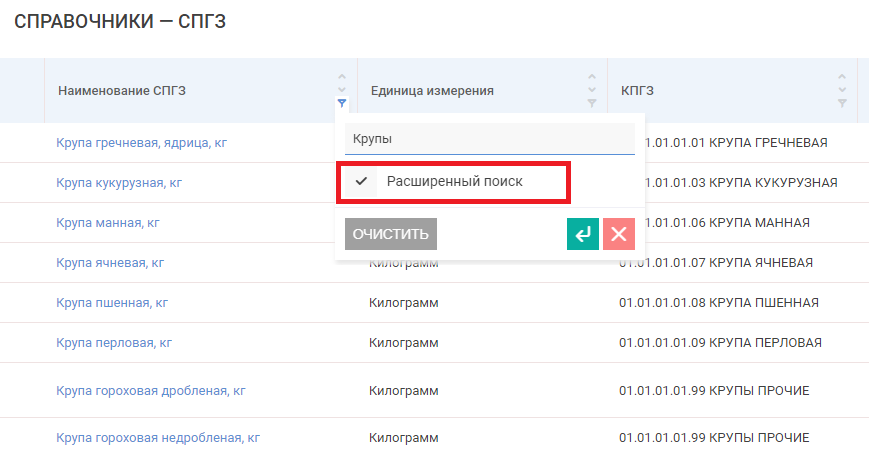 В карточку организации в справочнике «Заказчики» в блок «Признаки организации» добавлено новое поле «Необходимость отправки в ОБ». Поле необходимо для настройки интеграции с ЕИС УФХД («Облачная бухгалтерия»). Более подробно изменения описаны в п. 3.4.1.2.4 инструкции Администратора НСИ от 25.06.2020 г.Подсистема «Библиотека типовой документации»Добавлены теги:Размер обеспечения гарантийных обязательств, %;Размер обеспечения гарантийных обязательств, руб.;Срок гарантии;Размер привлечения субподрядчиков из числа СМП, %;Тип контракта.Добавлены параметры в условную область:Осуществляется казначейское сопровождение контракта;Установлено требование в соответствии с ПП РФ от 15.05.2017 № 570;Предусмотрена возможность изменения цены на 10 % по строительным работам;Поставка в пользу третьих лиц.Подсистема «Аналитика»В разделе «Выгрузки» для выгрузки «Данные реестра контрактов» реализована возможность выбора колонок, которые должны отображаться в выгружаемом файле. АРМ Технической поддержкиВ разделе «Лоты» реализована возможность отключения в лоте контроля соответствия КВР в источниках финансирования лота и ИКЗ.Более подробно изменения описаны в п. 4.1.4 инструкции по АРМ Технической поддержки от 25.06.2020 г.